CINQUANTE-ET-UNIÈME SESSION ORDINAIRE	OEA/Ser.PDu 10 au 12 novembre 2021	AG/doc.5727/21 rev. 1Guatemala, République du Guatemala	12 novembre 2021	Original: espagnolRAPPORT SUR LES VERSEMENTS DE QUOTES-PARTS DU FONDS ORDINAIREEFFECTUÉS CONFORMÉMENT Á LA RÉSOLUTION AG/RES. 1757 (XXX-O/00)MODIFIÉE PAR LA RÉSOLUTION AG/RES. 2157 (XXXV-O/05)Rapport sur les versements de quotes-parts du fonds ordinaire:		Lien Fondo Regular / Regular Fund 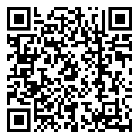 